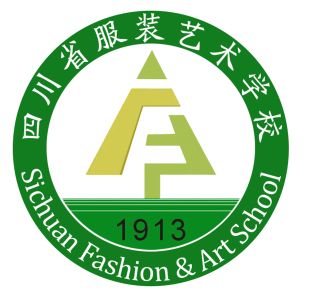 服装设计与工艺专业2020级  2020年6月制定一、专业名称及代码专业名称：服装设计与工艺专业代码：142400二、入学要求初中毕业生或同等学力者三、基本学制3年，中专。采取弹性学制的专业，修业年限原则上为3至6年。四、职业面向（一）服务面向（二）职业发展路径（三）职业岗位及职业能力分析表1主要工作岗位及其岗位能力分析五、培养目标与培养规格（一）培养目标培养思想政治坚定、德技并修、全面发展，具有一定的科学文化水平、良好的职业道德和工匠精神、掌握服装设计、服装制版、成衣制作及服装营销等基础理论知识和专业技术技能，能在服装、服装相关等企事业单位生产、服务第一线从事各类服装制作、服装款式设计、服装样板设计、服装营销等实际工作，具有职业生涯发展基础的，有创新和实践精神、良好的职业道德和健全体魄的高素质劳动者和技术技能人才。（二）培养规格1．素质具有正确的世界观、人生观、价值观。坚决拥护中国共产党领导，树立中国特色社会主义共同理想，践行社会主义核心价值观，具有深厚的爱国情感、国家认同感、中华民族自豪感；崇尚宪法、遵守法律、遵规守纪；具有社会责任感和参与意识。具有良好的职业道德和职业素养。崇德向善、诚实守信、爱岗敬业，具有精益求精的工匠精神；尊重劳动、热爱劳动，具有较强的实践能力；具有质量意识、绿色环保意识、安全意识、信息素养、创新精神；具有较强的集体意识和团队合作精神，能够进行有效的人际沟通和协作，与社会、自然和谐共处；具有职业生涯规划意识。 具有良好的身心素质和人文素养。能够掌握基本运动知识和一两项运动技能，达到《国家学生体质健康标准》要求，具有健康的体魄和心理、健全的人格；具有感受美、表现美、鉴赏美、创造美的能力，具有一定的审美和人文素养，能够形成一两项艺术特长或爱好；掌握一定的学习方法，具有良好的生活习惯、行为习惯和自我管理能力。2．知识1.公共基础知识：培养学生从事服装及与服装相关职业所必备的文化知识、基础综合能力，如：社会主义核心价值观、文化基本素养、人文修养、职业道德、团队合作意识、人际交往能力等，旨在使学生掌握相关基础知识，培养学生的分析问题、思考并解决问题的意识与能力。2.专业课：培养学生了解服装产业现状和发展方向的能力，知晓成衣生产基本环节和工艺流程。掌握服装材料基本特性和鉴别方法，知晓服装工业化生产管理的基本要求和规程，掌握一般服装品种国家质量标准基本内容。掌握人体及服装方面的绘画知识。掌握服装设计基础理论知识、设计原理和法则。掌握服装工艺技术基础知识。3．能力（1）专业通用能力掌握新知识、新技能的学习能力和创新能力、应用能力，能通过不同途径获取信息。了解服装产业现状和发展方向,知晓成衣生产基本环节和工艺流程。了解服装材料基本特性和鉴别方法,知晓服装工业化生产管理的基本要求和规程,掌握一般服装品种国家质量标准基本内容。掌握服装设计的基础理论知识、人体形态特征、形式美法则等造型美学基础知识,懂得服装设计的基本原理和方法。熟悉服装常用设备的基本性能,掌握服装缝制工艺的基本要求和操作方法,了解服装流行要素的成因规律和服装市场调研、营销的基本方法。熟悉生产任务和产品特点,掌握进行工序划分和编制生产工艺单的知识。具有对服装进行整体配色的能力,掌握服装电脑辅助设计软件的特点和使用方法,具有手工绘制一般变化造型服装款式图的能力,具有运用电脑和电脑辅助设计软件绘制服装款式图的能力。了解服装流行要素的成因规律和服装市场调研、营销的基本方法,具有收集服装流行要素、归纳流行趋势、提炼流行元素的能力。具有根据生产任务和产品特点,进行工序划分和编制生产工艺单的能力,具有根据任务要求制作服装零部件和一般简单服装典型品种的能力(初级),具有初步进行服装立体造型的能力。（2）专业（技能）方向能力专业（技能）方向1：成衣设计1.具有熟练描绘服装人体的基本技能、技巧，用时装效果图表现自己的设计构想。2.具有把握世界服装流行趋势的基本能力和对时装具有良好的感觉。3.具有一定的服装配色能力，能简单分析与预测流行色。4.能根据指定面料进行设计，并制作成衣。5.具有一定的电脑软件绘图技能，能运用计算机绘制服装款式图与效果图。6.具备一定的制作、打样能力。7.掌握服饰品设计的要点、设计原理、制作技巧。8.掌握服饰品设计的造型规律，强调设计与动手制作相结合的过程。9.掌握基本的服饰品制作工序，能进行简单的制作。专业（技能）方向2：样衣制作1.掌握服装人体测量的基本内容、要点，并能熟练操作。2.具有基本的缝纫技巧，能熟练运用缝纫机制作服装。3.掌握基本的手针工艺，在实践中应用。4.掌握车间成衣制作,工艺流水线的编排并制作成工艺单。5.服装裁剪设备的熟练运用以及如何排料,合理运用面料。6.掌握服装产品质量，检验要领。7.掌握基本的熨烫工序，对服装进行定型处理。8.初步具备服装成本核算的能力。9.掌握普通体服装的结构制图技巧和服装工业化制版的操作方法。10.掌握运用计算机辅助设备(CAD)来制作服装制版、缩放样版、排料等技术。11.具有审视服装效果图的结构组成、各部位比例关系和具体尺码及分辨结构可分解性的能力。12.具备一定的质量控制,成本核算与控制，降低成本的能力。13.熟悉服装企业的工业化生产流程，具有设备的配置基本工艺顺序能力。14.制作各类生产管理方案。专业（技能）方向3：服装营销1.初步具备把握服装市场的能力，并能分析、研究服装市场的规律。2.具备服装跟单与理单的能力。3.具备店面服装陈列的能力。4.协助策划服装促销会的能力。5.初步具备网上开店经营的能力。6.培养具备服装推售员的能力。六、课程设置及要求（一）课程结构（二）课程简介1.公共基础课（二）专业（技能）课1.专业核心课2.专业（技能）方向课（1）成衣设计（2）样衣制作（3）服装营销（三）能力证书和职业证书要求注：必选的职业资格证书至少一个七、主要接续专业高职：服装设计与工艺本科：服装设计与工程、服装设计与工艺、服装与服饰设计。八、学时安排（一）教学活动与时间分配表（按周分配）表2教学活动与时间分配表（单位：周）（二）实践教学安排表（按周分配）表3 实践教学安排表（单位：周）（三）考证安排九、教学进程总体安排详见附表1。十、实施保障（一）师资队伍1.专业负责人情况2.专业教师情况（二）教学设施（一）实训实习环境本专业应配备校内实训实习室和校外实训基地。1.校内实训实习具备工艺实训室、立体裁剪室、打版室、特种机室、服装CAD中心、服装设计综合教室等，主要设施设备及数量见下表。2.校外实训基地（三）教学资源1.建设核心课程及校本课程服装设计与工艺专业的课程建设以专业带头人、专业骨干教师与合作企业技术骨干为依托，组建核心课程建设团队，制定课程标准。已出版《服装CAD》、《服装结构基础》、《时装画技法》、《服装设计基础》4本教材，陆续编写《服装基础工艺》、《服装三维虚拟设计》等2本教材。一体化课程的建设主要包括开展企业调研，确定典型工作任务，将完成典型工作任务的要求转化为课程教学内容，开发学习情境或学习任务。2.建立共享型专业教学资源库依据职业技能鉴定标准，建立服装制版师初级题库，面向传统文化和产业终端，推进信息化课程建设，通过与企业、高等职业院校的联系与合作，建立与专业课程相关的材料包与课程资源包。通过教学资源库建设，为同类专业提供共享服务，同时也为其他专业建设提供示范。（四）教学方法采取“做中学，做中教”的理实一体化教学模式。以练为主，练中有讲，讲中有练；引导学生先看后听，先动手后分析，由表及里，由浅入深，动手动脑，循序渐进地学习专业理论和操作技能，形成以“实践为主、理实结合”的教学模式。积极采用启发式、引导探究式、师生互动式等多种教学方法，深化“项目教学法”、“任务驱动教学法”等。根据企业岗位与课程特点，按实际岗位的项目要求，提高学生职业技能水平。1.项目教学法在实践教学中“项目驱动”为主线，通过项目驱动教学法，加强了学生训练的目的性，也培养和锻炼学生在实践技能方面的自主学习和独立工作能力。创新与教学模式相适应的实训教学环境，不断完善、升级与教学模式要求相配套的实训教学设施，提升实训基地功能，营造企业氛围。2.启发式教学法对于综合性较强的难点问题，通过精选案例的演示与讲解来启发学生的思维，培养学生独立思考和自行解决问题的能力。3.案例教学法在一体化教学中，大量采用案例教学，学生通过对案例的分析，掌握基本的操作流程，在实际中可以模仿或借鉴相关的案例内容来完成工作。（五）学习评价按照课程类型的不同，采用不同的考核与评价方法。公共基础课、专业基础课、专业核心课、专业技能方向课和选修课由校内教师考核；单列实习实训由校内外指导教师共同考核，以校内为主；顶岗实习由校内外指导教师共同考核，以校外为主；专业技能方向课程采用“课程考核职业技能认证”的方式进行考核。单项课程成绩考核不足60分者不予合格，必修课必须重修。顶岗实习毕业生实习成绩不合格必须重修。1.公共基础课、专业基础课、专业核心课和选修课程考核采用过程考核与期终考试相结合的方式进行考核。过程考核主要考察学生的知识积累和素质养成，依据是作业、课堂表现、考勤记录等方面。期终考试以笔试、实操、总结、报告等形式进行，重点在于考核学生的知识运用能力。2.单列实习实训考核由校内指导教师和企业指导教师共同评定，以校内评价为主。主要根据学生完成实训成果、平时表现、操作能力、技术报告和态度综合评定，按 “优、良、中、及格、不及格”五个等级给出考核成绩。 3.专业技能方向课程考核专业技能方向课程项目化教学，考核与评价采用“课程考核+技能认证”的方式。课程整体成绩由课程考核成绩和技能认证成绩两部分汇总得出。课程考核时按照项目分别考核，课程考核成绩是项目考核成绩的累计。每个项目成绩都是从知识、技能、态度等三个方面考核，考核主要依据提交的成果、作业、平常表现及小组互评的结果进行，考核方式可采用笔试和实操等。4.顶岗实习考核顶岗实习成绩由企业指导教师和校内指导教师共同评定，以企业评价为主。校内指导教师主要根据学生的顶岗实习周记、对学生的指导记录进行评定，并填写《顶岗实习手册》，企业指导教师主要根据学生在顶岗实习期间运用所学专业知识解决生产实际问题的能力以及职业素质提高情况进行评定，并填写《顶岗实习手册》，校内和校外指导教师的评价各占一定比重。（六）质量管理1.人才培养方案是学校组织教学、对人才培养质量进行监控和评价的依据。人才培养方案的制定、审批与实施实行校部二级管理。学校校长、党组负责人是专业人才培养方案制订与实施的第一责任人，负责决策与审定。教学副校长、教务处负责人才培养方案的具体落实与督查，专业部负责人才培养方案的制定与执行。经学校批准专业人才培养方案，未经许可，任何部门和个人不得擅自调整和拒绝执行。2.加强人才培养方案的执行督查。每学期进行至少2次教学常规检查，主要检查教师学期授课计划执行情况、教案编写情况、作业布置与批阅情况等。3.在实施培养方案的过程中，教务处和各专业部要通过学生座谈会、教学检查、课堂教学质量评估、领导听课、教学督导等方式，加强质量监控，确保课程教学质量。十一、毕业要求1.通过规定年限的学习，修满专业人才培养方案所规定的学分。2.顶岗实习考核成绩良好（含60分）以上。3.获得服装缝纫专项职业能力证书或服装制版师资格证书。4.综合素质评分达标。十二、附录一般包括教学进程安排表、人才培养方案专家论证意见、人才培养方案学校审批意见、人才培养方案调整审批表等。附表1教学进程安排表附表2人才培养方案专业指导委员会论证意见论证专业名称： 服装设计与工艺                 论证时间：2020年6月18日附表3人才培养方案学校审批意见附表4四川省蚕丝学校服装设计与工艺专业人才培养方案修订报告一、人才需求调研情况 1.调研时间： 2019年4月—2020年5月。2.调研对象： 1个政府职能部门（南充市商务局）；10家合作企业（省外：4家、省内：6家）；9所兄弟院校（中职：3所、高职：6所）；毕业生（50余人）。3.调研方式：问卷填写、现场访谈、电话访谈、网络访谈。3.调研结果；（1）政府：加快建设适应经济社会发展现代职业教育体系。区域经济转型发展需要强大的人才支撑。产业结构调整需要加快高素质技能人才培养。（2）企业：调查企业均存在不同程度的缺工情况，技术技能人才处于断层状态。对于员工的综合素质和创新能力提出了更高的要求。企业建立人力资源基地及参与学校人才培养的意愿有所增强。（3）高校：服装行业转型背景下，中高职人培方案中培养目标、课程体系需要有效衔接。中职学生升学过程中，对公共基础课程和素养教育要求更高。（4）毕业生：所学知识技能不能在入职时有效支撑岗位任务要求。公共基础课程中所学知识储备不够，制约自身综合能力提升。素质教育有较大缺失，制约个人职业上升。二、本专业人才培养目标调整的依据及培养规格 1.培养规格：培养思想政治坚定、德技并修、全面发展，具有一定的科学文化水平、良好的职业道德和工匠精神、掌握服装设计、服装制版、成衣制作及服装营销等基础理论知识和专业技术技能，能在服装、服装相关企事业单位生产、服务第一线从事各类服装制作、服装款式设计、服装样板设计、服装营销等实际工作，具有职业生涯发展基础的，有创新和实践精神、良好的职业道德和健全体魄的高素质劳动者和技术技能人才。 2.调整依据：《国家职业教育改革实施方案》、中等职业教育学校专业教学标准（文化艺术类）、调研结果、现行人培方案。三、企业行业专家参与人才培养方案制定情况 1.由高校、企业、行业共8名企业行业专家参加了人才培养方案的制定： 2.专家意见：（1）目标定位较高，应根据中职阶段实际教学情况和企业需求，降低目标。（2）服装营销方向无对应资格证书。将服装制版师（四级）证书设置为可选项。将服装缝纫专项职业能力证书设置为必选项。(3) 加大专业核心课课时，增加劳动教育课。服装营销方向课程关系还须梳理细化。(4)课程设置可结合南充丝绸文化与区域经济特色，做出专业特色更好的服务区域经济。四、课程设置变化情况 服装设计与工艺专业课程计划调整数据对照表五、审批意见序号专业大类对应行业（代码）主要职业类别（代码）主要岗位类别（或技术领域）职业资格证书或技能等级证书举例1纺织服装、服饰业c18-01、6-11-01-02 6-11-01-03 、6-11-01-04 6-11-01-99 -01 服装款式设计、服装结构设计、服装样衣制作、服装成衣生产、服装市场营销服装制版师、服装缝纫专项职业能力证书岗位典型工作任务典型工作任务职业能力要求对应职业能力课程所需职业资格证书服装款式设计1.市场调研1.1服装流行趋势分析·能通过媒体、卖场等途径收集、整理流行趋势；·能正确洞察、把握流行元素服装市场营销、服装材料、服装设计基础服装制版师服装款式设计1.市场调研1.2服装流行要素归纳·能归纳、梳理流行元素特点；·能分析流行元素的成因并提炼关键要素服装市场营销、服装材料、服装设计基础服装制版师服装款式设计1.市场调研1.3竞争对手分析·能通过合法手段掌握竞争对手的研发方向、目标价格、销售策略服装市场营销、服装材料、服装设计基础服装制版师服装款式设计1.市场调研1.4市场前景预测·能正确分析市场消费走向，为确定消费群体和款式风格提供依据服装市场营销、服装材料、服装设计基础服装制版师服装款式设计2.整体设计2.1确定消费群体·能正确审读调研分析报告；·能正确评估企业自身优势特长；·能科学确定设计产品消费群体服装市场营销、服装设计基础、时装画技法、计算机应用基础、服装材料服装制版师服装款式设计2.整体设计2.2确立款式风格·能合理借鉴流行要素，结合时尚走向，确立适合特定消费群体的款式风格服装市场营销、服装设计基础、时装画技法、计算机应用基础、服装材料服装制版师服装款式设计2.整体设计2.3整体构思·能综合应用服装流行要素；·能正确分析判断特定消费群体购买心理；·能根据特定消费群体个性特点，合理运用形式美法则构思绘制款式草图；·能根据特定消费群体购买能力和款式风格，合理选配服装面辅料并进行整体配色；·能编制设计构思说明（文件）服装市场营销、服装设计基础、时装画技法、计算机应用基础、服装材料服装制版师服装款式设计3.绘制款式图3.1手绘款式图·能依据款式设计构思草图和设计构思说明，手工绘制一般变化造型服装款式图；·能理解设计构思意图，正确表达款式细部结构特点和工艺特征服装设计基础、时装画技法、服装款式电脑拓展设计、成衣设计、服装三维虚拟设计服装制版师服装款式设计3.绘制款式图3.2电脑款式图绘制·能熟练操作运用电脑和电脑辅助设计软件；·能根据款式构思设计草图和设计构思说明，运用电脑辅助设计软件绘制服装款式图；·能运用电脑辅助设计软件进行款式着色和面料肌理效果表达服装设计基础、时装画技法、服装款式电脑拓展设计、成衣设计、服装三维虚拟设计服装制版师服装款式设计3.绘制款式图3.3服装款式电脑拓展设计·能依据手绘设计草图和设计构思说明，在尊重设计原创的基础上，进行款式拓展系列设计服装设计基础、时装画技法、服装款式电脑拓展设计、成衣设计、服装三维虚拟设计服装制版师服装结构设计1.结构设计准备1.1读图分析·能正确审读理解款式设计风格特征，读懂设计图稿内涵；·能分析判断设计图稿的科学性和合理性服装材料、服装设计基础、服装结构设计服装制版师服装结构设计1.结构设计准备1.2材料性能测试·能根据材料特性采取正确方法进行缩率测试·能正确汇总、记载材料各项测试数据服装材料、服装设计基础、服装结构设计服装制版师服装结构设计1.结构设计准备1.3制定规格尺寸·能依据设计图稿和设计构思说明以及人体特征合理制定成衣规格尺寸服装材料、服装设计基础、服装结构设计服装制版师服装结构设计2.手工纸样设计2.1手工平面纸样制作·能依据款式风格特征、消费群体的个性爱好、材料的特性，采用合理的制图方法进行结构设计；·能针对款式图稿中不尽合理的地方，在尊重设计原创的基础上，采取合理方法给予结构修整；·能独立进行一般变化体型的服装纸样制作；·能独立进行一般变化造型服装的纸样制作服装结构设计、服装工业样板制作与推档、服装立体造型设计、服装三维虚拟设计服装制版师服装结构设计2.手工纸样设计2.2立体造型·能依据纸样和缝制工艺要求合理进行裁剪配伍；·能合理运用假缝技法进行立体造型，并准确表达设计创意；·能根据服装立体造型，正确判断分析纸样结构存在问题的根源服装结构设计、服装工业样板制作与推档、服装立体造型设计、服装三维虚拟设计服装制版师服装结构设计2.手工纸样设计2.3纸样修正·能依据立体造型中发现的结构问题，采取合理的方法修正纸样；能对修正后的纸样进行拓版并放缝服装结构设计、服装工业样板制作与推档、服装立体造型设计、服装三维虚拟设计服装制版师服装结构设计2.手工纸样设计2.4手工样版推挡·能合理选用手工推档方法采取正确的操作步骤进行样版推档；·能制作全套服装生产系列工业样版服装结构设计、服装工业样板制作与推档、服装立体造型设计、服装三维虚拟设计服装制版师服装结构设计3. CAD版型制作与放码3.1 CAD系统检测·能对CAD软件、CAD外设进行检测和调试服装CAD板型制作服装制版师服装结构设计3. CAD版型制作与放码3.2 CAD版型制作·能熟练运用CAD软件进行服装版型制作，并能缩比和1:1打印输出服装CAD板型制作服装制版师服装结构设计3. CAD版型制作与放码3.3 CAD放码、排料·能熟练运用CAD软件进行服装样版放码与排料制作，并能缩比和1:1打印输出服装CAD板型制作服装制版师服装样衣制作1.制作准备1.1缝纫设备调试·能熟练操作和调试常用服装缝纫设备；·能根据工艺要求调整设备技术指标服装制作工艺服装缝纫专项职业能力证书服装缝纫专项职业能力证书服装样衣制作1.制作准备1.2检查复核材料·能根据质量标准检查各类材料是否存在残疵和污损；·能根据要求复核样版数量并检查样版丝缕方向、眼刀、钻眼等标记是否齐全服装制作工艺服装缝纫专项职业能力证书服装缝纫专项职业能力证书服装样衣制作1.制作准备1.3制定工序流程·能根据任务单要求和款式特征，制定服装缝制工序流程服装制作工艺服装缝纫专项职业能力证书服装缝纫专项职业能力证书服装样衣制作2.样衣试制2.1裁剪配伍·能采取有效方法节约材料；·能依据任务单要求和款式特征合理进行裁剪配伍；·能正确测算制作单件样衣的材料总量西裙工艺综合实训、裤装工艺综合实训、衬衣工艺综合实训、连衣裙工艺综合实训服装缝纫专项职业能力证书服装缝纫专项职业能力证书服装样衣制作2.样衣试制2.2缝制熨烫·能依据任务单要求、款式特征以及工序流程，采取正确的工艺进行缝制熨烫；·能正确测定样衣试制每道工序流程用时西裙工艺综合实训、裤装工艺综合实训、衬衣工艺综合实训、连衣裙工艺综合实训服装缝纫专项职业能力证书服装缝纫专项职业能力证书服装样衣制作3.编制生产工艺单3.1资料整理·能正确收集、归类样衣试制过程中的各类数据和材料实物；·能合理编排多件服装套裁方案；·能依据样衣试制各道工序流程用时，编排流水线缝制生产方案专业认知实习、跟岗实习、顶岗实习服装缝纫专项职业能力证书服装缝纫专项职业能力证书服装样衣制作3.编制生产工艺单3.2工艺单制作·能综合运用各类素材，规范制作服装批量生产工艺单专业认知实习、跟岗实习、顶岗实习服装缝纫专项职业能力证书服装缝纫专项职业能力证书服装成衣生产1.成衣流水线裁剪1.1流水线裁剪准备·能依据裁剪生产通知单，正确领用配备各类材料和工具；·能根据服装质量标准检查复核材料；·能全面正确复核样版规格、数据和数量；能及时检查裁剪工具、设备的性能和安全指数服装制作工艺、西裙工艺综合实训、裤装工艺综合实训、衬衣工艺综合实训、连衣裙工艺综合实训服装缝纫专项职业能力证书服装缝纫专项职业能力证书服装成衣生产1.成衣流水线裁剪1.2流水线裁剪生产·能依据材料的性能和裁刀的规格合理制定铺料的层数（厚度）·能依据裁剪生产通知单或批量材料方案进行铺料、排料、划样、开裁、验片、编号、扎包；·能注重安全文明生产和环境保护服装制作工艺、西裙工艺综合实训、裤装工艺综合实训、衬衣工艺综合实训、连衣裙工艺综合实训服装缝纫专项职业能力证书服装缝纫专项职业能力证书服装成衣生产2.成衣流水线缝制2.1流水线缝制准备·能依据缝制生产通知单，正确领用配备各类材料和工具；·能根据服装质量标准检查复核材料；·能全面正确理解工序任务和要求；·能及时检查缝制工具、设备的性能和安全指数西裙工艺综合实训、裤装工艺综合实训、衬衣工艺综合实训、连衣裙工艺综合实训服装缝纫专项职业能力证书服装缝纫专项职业能力证书服装成衣生产2.成衣流水线缝制2.2流水线缝制生产·能依据缝制生产通知单或工序任务要求在规定时间内完成简单或复杂工序的缝制（熨烫）操作；·能注重安全文明生产和环境保护西裙工艺综合实训、裤装工艺综合实训、衬衣工艺综合实训、连衣裙工艺综合实训服装缝纫专项职业能力证书服装缝纫专项职业能力证书服装成衣生产3.成衣后整理3.1后整理准备·能依据生产通知单，正确领用配备各类材料和工具；·能根据服装质量标准检查复核材料；·能全面正确理解工序任务和要求；·能及时检查后整理工具、设备的性能和安全指数西裙工艺综合实训、裤装工艺综合实训、衬衣工艺综合实训、连衣裙工艺综合实训服装缝纫专项职业能力证书服装缝纫专项职业能力证书服装成衣生产3.成衣后整理3.2后整理生产·能依据生产通知单或工序任务要求在规定时间内完成锁眼、钉扣、整烫、包装等操作；·能注重安全文明生产和环境保护西裙工艺综合实训、裤装工艺综合实训、衬衣工艺综合实训、连衣裙工艺综合实训服装缝纫专项职业能力证书服装缝纫专项职业能力证书服装成衣生产4.产品质量控制4.1半成品质量控制·能根据服装质量标准和生产通知单工艺要求及时检验和控制半成品质量；·能正确把握产生质量弊端的根源，及时指导生产人员采取有效措施提升产品质量西裙工艺综合实训、裤装工艺综合实训、衬衣工艺综合实训、连衣裙工艺综合实训服装缝纫专项职业能力证书服装缝纫专项职业能力证书服装成衣生产4.产品质量控制4.2成品质量控制·能正确把握产生质量弊端的根源，及时指导生产人员采取有效措施提升产品质量西裙工艺综合实训、裤装工艺综合实训、衬衣工艺综合实训、连衣裙工艺综合实训服装缝纫专项职业能力证书服装缝纫专项职业能力证书服装市场营销1.制定营销策略1.1市场分析·能根据调研资料进行正确的市场需求评估；·能正确预测市场走向服装市场营销、服装营销策略与电子商务、网店美工服装市场营销1.制定营销策略1.2客户分析·能正确评估产品特定消费群体的个性特点和购买能力；·能合理预估产品特定消费群体的审美情趣和消费心理服装市场营销、服装营销策略与电子商务、网店美工服装市场营销1.制定营销策略1.3编制营销计划·能依据市场和客户分析报告，制定合理的营销计划；·能根据实际情况及时调整营销计划服装市场营销、服装营销策略与电子商务、网店美工服装市场营销1.制定营销策略1.4实施营销策略·能根据营销计划采取合理措施实施营销策略；·能根据营销效果，适时调整营销策略服装市场营销、服装营销策略与电子商务、网店美工服装市场营销2.服装卖场管理2.1卖场人员管理·能根据卖场的规模合理配备工作人员；·能依据销售产品的种类和特点，对工作人员进行销售、接待、服务等培训；·能对工作人员业绩和工作态度进行考核服装市场营销、服装营销策略与电子商务、网店美工、服装展示设计、镜前造型服装市场营销2.服装卖场管理2.2卖场货品管理·能根据卖场规模，合理配备货品；·能依据卖场消费状况，及时调剂货源；·能及时把握货品的库存状况服装市场营销、服装营销策略与电子商务、网店美工、服装展示设计、镜前造型服装市场营销2.服装卖场管理2.3卖场促销管理·能根据季节变化和销售状况，及时调整促销手段服装市场营销、服装营销策略与电子商务、网店美工、服装展示设计、镜前造型服装市场营销2.服装卖场管理2.4专卖店管理·能根据品牌形象和品牌的影响力，确定专卖店选址地点；·能依据品牌的特点和特征，合理规划专卖店环境氛围和店堂格调；·能合理配备工作人员，并进行服务、接待和销售培训服装市场营销、服装营销策略与电子商务、网店美工、服装展示设计、镜前造型服装市场营销2.服装卖场管理2.5网络销售管理·能掌握网络销售的政策法规；·能制定网络销售目标和价格策略；·能制作网络销售宣传页面；·能正确把握网络销售货品数量服装市场营销、服装营销策略与电子商务、网店美工、服装展示设计、镜前造型服装市场营销3.服装陈列展示3.1卖场（专卖店）陈列·能根据卖场（专卖店）销售品牌特点，设计规划服饰陈列布局格调；·能运用多种元素，营造卖场（专卖店）服饰陈列氛围服装展示设计服装市场营销3.服装陈列展示3.2橱窗陈列·能根据服饰特点和营销策略进行橱窗陈列设计·能运用多种元素，营造橱窗服饰陈列氛围服装展示设计序号课程名称主要教学内容和要求参考课时1中国特色社会主义依据《中等职业学校职业生涯规划教学大纲》开设，并与专业实际和行业发展密切结合222心理健康与职业生涯依据《中等职业学校职业道德与法律教学大纲》开设，并与专业实际和行业发展密切结合263职业道德与法制依据《中等职业学校经济政治与社会教学大纲》开设，并与专业实际和行业发展密切结合264哲学与人生依据《中等职业学校哲学与人生教学大纲》开设，并与专业实际和行业发展密切结合245语文依据《中等职业学校语文教学大纲》开设，并注重在职业模块的教学内容中体现专业特色2486数学依据《中等职业学校数学教学大纲》开设，并注重在职业模块的教学内容中体现专业特色2227英语依据《中等职业学校英语教学大纲》开设，并注重在职业模块的教学内容中体现专业特色2488体育与健康依据《中等职业学校体育与健康教学大纲》开设，并与专业实际和行业发展密切结合1229信息技术依据《中等职业学校计算机应用基础教学大纲》开设，并注重在职业模块的教学内容中体现专业特色4610公共艺术依据《中等职业学校公共艺术教学大纲》开设，并与专业实际和行业发展密切结合2811历史依据《中等职业学校历史教学大纲》开设，并与专业实际和行业发展密切结合3612公共选修课根据地方区域发展状况和专业特色，自定公共选修课，如工匠精神、中职生安全教育、中国传统文化入门、网络创业理论与实践等课程及各类专题讲座（活动）348序号课程名称主要教学内容和要求参考学时1服装设计基础了解服装设计的一般规律与服装设计的形式美学原理，服装色彩设计的概念，色彩的视觉规律与视觉心理；掌握服装效果图绘制技法；绘制服装平面款式图、服装效果图；能根据服装的流行与市场规律；会进行服装造型的基本设计和应用。1302服装结构设计了解服装的种类及特点；掌握基础服装的平面款式图、结构图的绘制方法，人体/成品服装尺寸测量方法及成品规格设置，基础缝制技法，能运用色彩、材料在服装中的应用进行款式系列设计和纸样设计。1123服装材料了解纺织品的生产过程；常见服用纤维的成分与组织结构特点；相关的纱线与织物结构知识；掌握常见服装面辅材料基本性能和服用性能和保养知识；常见服装材料缝制性能；能对常见服装材料进行分析，会鉴别并运用到设计中去。404服装制作工艺掌握服装量体，制图裁剪、缝纫、手针、绣工、成衣、制作技巧。通过实践操作训练，会进行基础服装的工艺设计。1205服装立体造型掌握服装立体裁剪制作的基础知识和掌握立体裁剪的几种基本操作技能，加深对人体结构的认识和对平面结构知识的理解，能进行人台手臂、紧身衣的立体造型制作；会在人台上进行衬衫及连衣裙设计；会在人台上试衣并进行修改。566服装市场营销了解市场调研的概念和作用;掌握市场调研的类型和方法;认识市场调研着重解决的问题;掌握制定营销策略的原则和方法;知晓促销手段(方法)的种类及作用。20序号课程名称主要教学内容和要求参考学时1服装成衣设计了解成衣、流行等概念与成因，理解成衣设计的要素和设计步骤；掌握成衣品牌类型、品牌风格、品牌运营策略及流行趋势收集、市场调研分析的方法；具备整合款式、色彩、面料等要素的能力，能够运用成衣设计原理进行系列服装设计和虚拟品牌开发。262服装款式电脑拓展设计掌握Photoshop、CorelDRAW等设计软件，能运用软件进行服装设计及图形处理，能综合整合设计元素，进行服装整体造型和系列拓展设计。743服装立体造型设计认识服装立体造型综合实训的任务与要求，理解艺术与技术相融合进行服装形态塑造的内涵，提升造型能力、审美能力的创新能力；掌握立体造型手法、技法变化原理、具备对设计元素进行分析组合提炼的能力；具有将纸样转化为三维空间造型并分析而维纸样存在结构问题的能力。56序号课程名称主要教学内容和要求参考学时1服装工业样板制作与推档理解服装大类的产品结构设计原理，具备设计服装产品整体结构的能力；了解服装工业样板制作要求；理解服装大类产品系列样板设计和制作要求；具有验证样板合理性的能力482服装CAD板型制作与放码认识服装CAD在服装设计和生产中的作用，掌握服装CAD的基本理论;了解CAD主流软件，掌握一种CAD软件的工具操作方法；掌握服装CAD板型制作、放码和排料工艺技术；懂得资料备份、保存、编码、检索和存取。743服装三维虚拟设计了解服装三维虚拟设计流程，能利用相关软件在三维虚拟模型基础上进行款式、色彩、面料设计，并对服装裁片进行虚拟缝合，模拟最终着装效果，根据着装效果调整板型。48序号课程名称主要教学内容和要求参考学时1服装陈列展示了解服装陈列的相关概念、特征和发展历程，掌握服装陈列展示的空间规划、服饰搭配、色彩搭配、橱窗专题设计、陈列氛围营造、陈列管理、促销手段等相关知识和技能；能正确、合理选择与应用服装陈列展示的实践能力，进行场地的服装陈列布置。242服装营销策略与电子商务认识电子商务的基本概念;理解电子商务的运作模式;掌握网络营销的基本方式和要求。483网店美工了解网店色彩搭配技巧，运用Photoshop进行专业图像处理、图片的修复与合成。初步认识店招设计，初步认识海报设计，了解详情页制作方法;能根据店铺装修的构思，运用相关软件进行网店装修。264镜前造型了解面对镜头时，表现服装款式设计的身体造型，能根据照片和视频效果进行矫正和调整。掌握镜前表现演示服装款式的基本能力和方法。265服饰搭配了解日常服装搭配原理，掌握服饰搭配技巧，能根据服装品类、系列和品牌风格进行搭配图册制作。26序号职业资格名称颁证单位等级备注1服装制版师人力资源和社会保障部中级（四级）可选2服装缝纫专项职业能力人力资源和社会保障部必选学期入学教育与军训课堂教学专业实践专业实践其它实践其它实践考试机动假期毕业教育(鉴定)合计学期入学教育与军训课堂教学实训实习社会实践公益劳动考试机动假期毕业教育(鉴定)合计第一学期3105000114024第二学期0135000118028第三学期0135000114024第四学期0126000118028第五学期0134000114124第六学期0601200110020总计36725120066281148学年、学期内容学年、学期内容学年、学期内容第一学年第一学年第二学年第二学年第三学年第三学年合计学年、学期内容学年、学期内容学年、学期内容一二一二一二专业技能实践教学校内实训随课实训4022008专业技能实践教学校内实训服饰品制作实训专周11专业技能实践教学校内实训市场调研与预测专周11专业技能实践教学校内实训西裙款式设计综合实训专周11专业技能实践教学校内实训西裙工艺综合实训专周22专业技能实践教学校内实训裤装款式设计综合实训专周11专业技能实践教学校内实训裤装工艺综合实训专周22专业技能实践教学校内实训衬衣款式设计综合实训专周11专业技能实践教学校内实训衬衣工艺综合实训专周22专业技能实践教学校内实训服装展示模型设计专周11专业技能实践教学校内实训连衣裙款式综合实训专周11专业技能实践教学校内实训连衣裙工艺综合实训专周22专业技能实践教学校内实训服装营销与电子商务综合实训专周11专业技能实践教学校外实习认知实习（非遗扎染）111专业技能实践教学校外实习跟岗实习11专业技能实践教学校外实习顶岗实习1010其它实践教学其它实践教学入学教育与军训33其它实践教学其它实践教学社会实践其它实践教学其它实践教学公益劳动总计总计总计855641240序号职业资格证书拟考学期对应课程开设学期1服装制版师5服装设计基础2、31服装制版师5服装结构设计1、21服装制版师5服装材料11服装制版师5服装制作工艺11服装制版师5服装立体造型32服装缝纫专项职业能力5服装结构设计1、22服装缝纫专项职业能力5服装制作工艺12服装缝纫专项职业能力5服装材料1专业负责人姓名所学专业学历职称职业（执业）资格教授课程叶菁服装工程本科高级讲师服装设计定制工技师服装结构设计序号姓名所学专业学历职称/职务职业（执业）资格任教学科1叶菁服装工程本科高级讲师服装设计定制工技师服装结构设计2罗方服装设计研究生高级讲师服装设计定制工技师服装设计基础、成衣设计3汪利服装艺术设计本科高级讲师服装设计定制工技师服装设计基础4杨晓玲服装设计本科高级讲师高级服装设计定制工服装立体造型、服装立体造型设计5李顺英纺织工程研究生高级讲师技师服装材料6邹旖旎服装设计本科高级讲师服装设计定制工技师时装画技法、服装款式电脑拓展设计7唐婕服装设计本科讲师高级服装设计定制工服装CAD板型制作与放码8黎亚梅纺织材料与纺织品设计研究生高级讲师技师非遗扎染、服饰品制作9刘春伶美术学（服装艺术设计）本科讲师高级服装设计定制工时装画技法、网店美工10王志凤服装设计专科助理讲师服装设计定制工技师服装工业样板制作与推挡11张初微艺术设计专科助理讲师高级电子商务师服装销售策略与电子商务基础、、中西服装简史12舒金梅服装设计本科讲师服装设计定制工技师服装制作工艺、裤装工艺综合实训13姚吉坤制丝工程本科高级讲师服装市场营销、农商与丝绸文化14刘贞教育管理本科助理实验师高级服装设计定制工服装制作工艺、西裙工艺综合实训15曹婉婷服装设计专科助理讲师高级服装设计定制工服装CAD板型制作与放码16黄英服装设计研究生高级讲师服装设计定制工技师服装结构设计17卢圆圆艺术设计本科讲师素描与色彩、服装陈列展示、服饰搭配18宋杨舞蹈学本科讲师镜前造型19刘延伟服装设计本科中教一级服装设计定制工技师服装结构设计、服装CAD板型制作与放码20田一君服装设计与工程本科高级讲师服装设计定制工技师服装CAD板型制作与放码21董应忠服装工艺企业兼职衬衣工艺综合实训、连衣裙工艺综合实训序号实训室名称数量主要工具和设施设备主要工具和设施设备序号实训室名称数量名称数量1基础工艺实训中心1 高速平缝机1791基础工艺实训中心1 三线包缝机41基础工艺实训中心1 四线包缝机111基础工艺实训中心1 吸风式烫台11基础工艺实训中心1 蒸汽发生器11基础工艺实训中心1 吊瓶式熨斗241基础工艺实训中心1 电脑缝纫机31基础工艺实训中心1 松紧机11基础工艺实训中心1 套结机11基础工艺实训中心1 平头锁眼机11基础工艺实训中心1 高速绷缝机21基础工艺实训中心1 双针机21基础工艺实训中心1 包缝机12服装设计工作室1电脑缝纫机122服装设计工作室1四线包缝机12服装设计工作室1吸风式烫台12服装设计工作室1蒸汽熨斗32服装设计工作室1工作台62服装设计工作室1电脑52服装设计工作室1绘图仪22服装设计工作室1扫描仪13立体裁剪实训室3高速平缝机183立体裁剪实训室3立裁人台（1∶1）943立体裁剪实训室3立裁人台(1∶2）463立体裁剪实训室3工作台404打版室6打版桌（2.4×1.2米）525服装扎染实训室6打版桌（2.4×1.2米）66服装设计综合实训中心1E+互动设计教学一体机456服装设计综合实训中心1AR课件资源交互虚拟教学系统17服装CAD中心3电脑1447服装CAD中心3NAC2000软件17服装CAD中心3NACPP软件17服装CAD中心3NACpro软件18新建实训中心1电脑平缝机708新建实训中心1服装特种设备548新建实训中心1多媒体辅助教学缝纫机38新建实训中心1绣花机28新建实训中心13D试衣企业版软件18新建实训中心1工艺模版设计软件2名称/合作企业主要实训内容东蒙集团有限公司产品研发、生产技术及管理四川南充六合集团有限公司服装跟单、生产技术与工艺、管理四川德者商贸有限公司产品设计、技术管理四川欧尼卡股份有限公司服装营销、跟单、定制浙江一宁贸易有限公司服装产品研发、技术管理重庆珮凡熙服饰有限公司单品设计开发重庆段氏服饰实业有限公司工艺技术课程类别课程名称课程名称课程代码学分学时数学时数学时数课程
性质考核方式考核方式各学期周学时分配各学期周学时分配各学期周学时分配各学期周学时分配各学期周学时分配各学期周学时分配备注课程类别课程名称课程名称课程代码学分总学时理论
学时实践
学时课程
性质考查考试一二三四五六备注课程类别课程名称课程名称课程代码学分总学时理论
学时实践
学时课程
性质考查考试10+10周13+7周13+7周12+8周13+7周6+14周备注公共基础课程中国特色社会主义中国特色社会主义30000181.220200必修√2公共基础课程心理健康与职业生涯心理健康与职业生涯30000191.426260必修√2公共基础课程哲学与人生哲学与人生30000131.426260必修√2公共基础课程职业道德与法治职业道德与法治30000211.324240必修√2公共基础课程语文语文300000113.824820048必修√222288公共基础课程英语英语300000212.322220022必修√222268公共基础课程数学数学300000512.322220022必修√222268公共基础课程信息技术信息技术30000432.5462026必修√22公共基础课程体育与健康体育与健康30000046.712220102必修√22222公共基础课程历史历史3000042236342必修√√线上课程，不计入周课时公共基础课程音乐音乐30000061.528262必修√√线上课程，不计入周课时公共基础课程小计小计56.41020796224121210102224占比：31.8%专业基础课程素描与色彩素描与色彩12010272.5402020必修√4专业基础课程时装画技法时装画技法12010024.8783048必修√6专业基础课程中西服装简史中西服装简史12010281.2201010必修√2专业基础课程小计小计8.51386078660000占比：4.3%专业核心课程服装材料服装材料12010182.8463016必修√22专业核心课程服装结构设计服装结构设计120102971125062必修√64专业核心课程服装设计基础服装设计基础120102181307060必修√46专业核心课程服装立体造型服装立体造型12010303.5563026必修√2W专业核心课程服装制作工艺（家居软装）服装制作工艺（家居软装）12010316.71203090必修√4w专业核心课程服装市场营销服装市场营销12010161.420146必修√2专业核心课程小计小计29.44842242601010600占比：15%专业技能（方向）课程成衣设计方向服装成衣设计12010321.6261313必修√4专业技能（方向）课程成衣设计方向服装款式电脑拓展设计12010334.6743044必修√24专业技能（方向）课程成衣设计方向服装立体造型设计12010343.5562036必修√2W专业技能（方向）课程样衣制作方向服装工业样板制作与推挡12010353482028必修√4专业技能（方向）课程样衣制作方向服装CAD板型制作与放码12010364.6743044必修√24专业技能（方向）课程样衣制作方向服装三维虚拟设计12010373482028必修√4专业技能（方向）课程服装营销方向服装陈列展示12010381.4241212必修√2专业技能（方向）课程服装营销方向服装营销策略与电子商务基础12010133482028必修√4专业技能（方向）课程服装营销方向镜前造型12010391.6261214必修√2专业技能（方向）课程服装营销方向服饰搭配12010401.6261016必修√2专业技能（方向）课程服装营销方向网店美工12010411.6261214必修√2专业技能（方向）课程小计小计29.54761992770812186占比：15%素质拓展课程升学理论综合升学理论综合12010420.812120必修√2素质拓展课程升学技能综合升学技能综合12010430.812012必修√2素质拓展课程农商与丝绸文化农商与丝绸文化12010442.336360必修√√讲座，不计入周课时素质拓展课程工匠精神工匠精神3000027116106必选√√线上课程，不计入周课时素质拓展课程中职生安全教育中职生安全教育3000028236324必选√√线上课程，不计入周课时素质拓展课程中国传统文化入门中国传统文化入门3000030116106必选√√线上课程，不计入周课时素质拓展课程中华传统文化-文学瑰宝中华传统文化-文学瑰宝3000031118126必选√√线上课程，不计入周课时素质拓展课程实习实训公共安全实习实训公共安全3000032118126必选√√线上课程，不计入周课时素质拓展课程中职生实用礼仪中职生实用礼仪30000351.5261610任选√√素质拓展课程网络创业理论与实践网络创业理论与实践3000036234286任选√√素质拓展课程演讲与口才演讲与口才3000034118126任选√√线上课程，不计入周课时素质拓展课程中职生心理健康中职生心理健康3000040236324任选√√线上课程，不计入周课时素质拓展课程中华民族精神中华民族精神3000037118126任选√√线上课程，不计入周课时素质拓展课程中国书法史中国书法史30000381.526188任选√√线上课程，不计入周课时素质拓展课程说文解字研读说文解字研读30000391.526206任选√√线上课程，不计入周课时素质拓展课程小计小计13.422416856000004占比：7%　实习实训课程服饰品创作服饰品创作12010501301020必修√1w　实习实训课程市场调研与预测市场调研与预测12010241301020必修√1w　实习实训课程西裙款式设计综合实训西裙款式设计综合实训12010541301020必修√1w　实习实训课程西裙工艺综合实训西裙工艺综合实训1201045260060必修√2w　实习实训课程裤装款式设计综合实训裤装款式设计综合实训12010551301020必修√1w　实习实训课程裤装工艺综合实训裤装工艺综合实训1201046260060必修√2w　实习实训课程衬衣款式设计综合实训衬衣款式设计综合实训12010561301020必修√1w　实习实训课程衬衣工艺综合实训衬衣工艺综合实训1201047260060必修√2w　实习实训课程服装展示模型设计服装展示模型设计12010231301020必修√1w　实习实训课程连衣裙款式设计综合实训连衣裙款式设计综合实训12010571301020必修√1w　实习实训课程连衣裙工艺综合实训连衣裙工艺综合实训1201048260060必修√2w　实习实训课程服装营销策略与电子商务实训服装营销策略与电子商务实训12010581301020必修√1w　实习实训课程专业认知实习（非遗扎染）专业认知实习（非遗扎染）1201051130030必修√1w　实习实训课程跟岗实习跟岗实习1201052260060必修√2w　实习实训课程顶岗实习顶岗实习1201053103000300必修√10w　实习实训课程小计小计29870807901w5w3w4w4w12w占比：26.9%总计总计总计166.2321215271685其他机动1W1W1W1W1W1W每学年为52周，其中教学时间40周（含复习考试），假期12周。周学时为28。三年总学时数总学时3212。其他入学教育11W每学年为52周，其中教学时间40周（含复习考试），假期12周。周学时为28。三年总学时数总学时3212。其他军训22W每学年为52周，其中教学时间40周（含复习考试），假期12周。周学时为28。三年总学时数总学时3212。其他考试（或毕业教育）1W1W1W1W1W1w每学年为52周，其中教学时间40周（含复习考试），假期12周。周学时为28。三年总学时数总学时3212。其他职业技能鉴定31W每学年为52周，其中教学时间40周（含复习考试），假期12周。周学时为28。三年总学时数总学时3212。其他社会实践每学年为52周，其中教学时间40周（含复习考试），假期12周。周学时为28。三年总学时数总学时3212。专业指导委员会名称专业指导委员会名称专业指导委员会名称服装设计与工艺专业建设指导委员会服装设计与工艺专业建设指导委员会服装设计与工艺专业建设指导委员会评审专家名单姓名职务/职称工作单位从事专业签名评审专家名单童晓晖服装学院副院长成都纺织高等专科学校服装评审专家名单周春晖服装系副教授西华师范大学服装评审专家名单侯乃文服装系副教授绵阳职业技术学院服装评审专家名单李  伟会长南充茧丝绸协会丝绸评审专家名单冯敏经理南充市仁和春天投资有限公司运营评审专家名单徐晓勇总经理四川欧尼卡服饰有限责任公司企业管理评审专家名单申屠基高总经理四川杰克缝纫机有限公司企业管理评审专家名单陈思吉设计总监四川德者商贸有限责任公司企业管理专业指导委员会意见人才培养目标定位准确，知识结构和课程体系与培养目标定位的一致。各类课程的比例合理、课程之间关系的科学有序，能够支撑培养目标。实践性教学环节设置的合理，能有效实现对学生的岗位职业能力培养专业建设具有特色性，但还需要紧跟产业经济转型，进一步加强与区域经济的对接。论证通过，同意实施！                              专业委员会主任签字：年   月   日人才培养目标定位准确，知识结构和课程体系与培养目标定位的一致。各类课程的比例合理、课程之间关系的科学有序，能够支撑培养目标。实践性教学环节设置的合理，能有效实现对学生的岗位职业能力培养专业建设具有特色性，但还需要紧跟产业经济转型，进一步加强与区域经济的对接。论证通过，同意实施！                              专业委员会主任签字：年   月   日人才培养目标定位准确，知识结构和课程体系与培养目标定位的一致。各类课程的比例合理、课程之间关系的科学有序，能够支撑培养目标。实践性教学环节设置的合理，能有效实现对学生的岗位职业能力培养专业建设具有特色性，但还需要紧跟产业经济转型，进一步加强与区域经济的对接。论证通过，同意实施！                              专业委员会主任签字：年   月   日人才培养目标定位准确，知识结构和课程体系与培养目标定位的一致。各类课程的比例合理、课程之间关系的科学有序，能够支撑培养目标。实践性教学环节设置的合理，能有效实现对学生的岗位职业能力培养专业建设具有特色性，但还需要紧跟产业经济转型，进一步加强与区域经济的对接。论证通过，同意实施！                              专业委员会主任签字：年   月   日人才培养目标定位准确，知识结构和课程体系与培养目标定位的一致。各类课程的比例合理、课程之间关系的科学有序，能够支撑培养目标。实践性教学环节设置的合理，能有效实现对学生的岗位职业能力培养专业建设具有特色性，但还需要紧跟产业经济转型，进一步加强与区域经济的对接。论证通过，同意实施！                              专业委员会主任签字：年   月   日培养方案主要数据专业方向名称培养方案总学时理论教学总学时公共课程总学时实践教学占总学时比例培养方案主要数据服装设计与工艺32121527168552.5%专业部意见             专业部长签字：                               年   月   日             专业部长签字：                               年   月   日             专业部长签字：                               年   月   日             专业部长签字：                               年   月   日             专业部长签字：                               年   月   日教务处意见             教务主任签字：                               年   月   日             教务主任签字：                               年   月   日             教务主任签字：                               年   月   日             教务主任签字：                               年   月   日             教务主任签字：                               年   月   日主管校长意见            主管校长签字：                               年   月   日            主管校长签字：                               年   月   日            主管校长签字：                               年   月   日            主管校长签字：                               年   月   日            主管校长签字：                               年   月   日学校意见         校长签字：                               年   月   日         校长签字：                               年   月   日         校长签字：                               年   月   日         校长签字：                               年   月   日         校长签字：                               年   月   日序号姓名单位职务1童晓晖成都纺织高等专科学校服装学院副院长2周春晖西华师范大学服装系副教授3侯乃文绵阳职业技术学院服装系副教授4李  伟南充茧丝绸协会会长5冯敏南充市仁和春天投资有限公司经理6徐晓勇四川欧尼卡服饰有限责任公司总经理7申屠基高四川杰克缝纫机有限公司总经理8陈思吉四川德者商贸有限责任公司设计总监原计划原计划原计划现计划现计划现计划课程名称计划学时授课期次课程名称计划学时授课期次服装设计基础404、5服装设计基础1302、3电脑绘图基础324、5服装款式电脑拓展设计743、4服装CAD324、5服装CAD板型制作与放码743、4服装三维虚拟设计484农商与丝绸文化364历史361音乐282各选修课188教研组讨论结论             教研组长（专业带头人）签字：                                      年    月    日专业部意见                           专业部长签字：                                                 年    月    日教务处意见                       教务处主任签字：                                                 年    月    日分管校领导意见                         分管校长签字：                                                 年    月    日